REGULATORY IMPACT ASSESSMENT (RIA) ON THE FOOD SAFETY BILLBackground The Food and Drugs Act Cap 303 was enacted in 1972 and has never been revised over the years. However, there have been some revisions to the implementing regulations with the last being in 2001. The drugs, cosmetics and medical devices provision with its regulations were removed from the Food and Drugs Act and taken to the Medicines and Allied Substances Act No.3 of 2013. Therefore, the Food and Drugs Act Cap 303 only remained with the provisions on food. In this regard, there is need to repeal the Food and Drugs Act and replace it with the Food Safety Act.One of the factors contributing negatively to a business-friendly environment is the costly and cumbersome business licensing and regulatory framework in Zambia. The business licensing and regulatory framework has been identified as a critical constraint to private sector development. Most business licensing processes and procedures lack transparency, are time consuming and are in many cases unnecessary. The low quality and inefficient business licensing and regulatory framework present a significant impediment to the country’s effort to improve the quality of the business environment, promote investment, employment and wealth creation. In recognition of the above challenges, the Government identified four pieces of legislation in the Health sector that required repeal and /or amendment in order to streamline the licensing procedures and requirements. Thus, Cabinet directed the concerned Ministries to embark on the process to implement the Business Regulatory review process. The earmarked laws for either amendment or repeal under the regulatory reform regime included four laws for the Ministry of Health namely; Ionizing Radiation Act, Pharmaceutical Act, Public Health Act Cap 295 and Food and drugs Act Cap 303. The process of consultation to repeal and replace the Food and Drugs Act Cap 303 started in 2012. After extensive consultations with key stakeholders, it was proposed that the Ministry of Health repeal and replace the current Food and Drugs Act with the proposed Food Safety and Quality Bill, 2012. The new Bill would include the requirements that are contained in the Food and Drugs Act Cap 303, with additional provisions to strengthen the Food Safety and Quality Control System in the country.  The following reasons necessitated the repeal and replacement of the Food and Drugs Act Cap 303:a)	Repealing the Food and Drugs Act without replacing it would create a vacuum as there would be no specific Act providing for comprehensive food safety laws, there would be no regulations to regulate the hazards and food additives that are authorized to be used in foods;b)	The provision and function of the Public Analyst that supports enforcement agencies such as Drug Enforcement Commission would not be provided for in any Law. In addition, there would be no laboratory facility to provide analytical services for food safety in the country. Repealing and replacing would create an opportunity to include emerging issues in the Act such as the drug residues, anti-microbial resistance, pesticide contaminations, genetically modified organisms, radiation, heavy metals, immune boosters etc.; c)	Repealing the Food and Drugs Act without replacement meant that the regulations under the Act would be rendered obsolete as the Food and Drugs Act is supported by subsidiary legislation (regulations) specific to each food item;d)	Issues of food safety are not contained in other legislation; as such the repeal and replacement has been an opportunity to include detailed matters such as, emerging issues on food safety such as contaminants in food;e)	To ensure that the food meets consumer expectations in terms of nature, substance and quality and not misleadingly represented;f)	The other reasons for repealing and replacing is to remove the drugs and cosmetics with its regulations from the Food and Drugs Act that were taken to the Medicines and Allied Substances Act No.3 of 2013;g)	Furthermore, to strengthen those aspects of the Food and Drugs Act Cap 303 that required improvements and create a coordination body on food safety due to multiple players based on the situation analysis.Step 1– Problem identification and baselineThe mandate of the Ministry of Health among other things is to protect the public against health hazards and fraud in the sale and use of food. The ability to effectively manage food safety is a key step in safeguarding the health and wellbeing of people and gaining access to domestic, regional and international markets. Effective National food control system is essential to protect public health and promote international trade as a key component of food security and economic development.There are currently about twenty (20) regulatory agencies that are involved in assuring food safety. Furthermore, the weak coordination on food safety in the country has generally not provided for an efficient and effective food control system with a clear mandate and authority to prevent food safety problems.  This weak coordination has hindered the development of an effective and modern food control system that is in line with modern principles. The problem has worsened with the duplication of functions between ministries and other statutory bodies, neglect of certain functions and over-burdening of the food industries with multiple inspections and licensing.These inadequacies impair Zambia’s capabilities to protect consumer’s health and create confidence in trading partners. The current revision of the Food and Drug Act provides an opportunity to address these shortcomings. It is critical to establish a more conducive legal, regulatory and institutional framework that is based on international best practices to foster synergy and harmonization of interventions along the food continuum.Several needs assessments concerning the Zambian food safety control system have highlighted weaknesses and inconsistences in relation to international best practices. Among these, is the legal and regulatory framework of the control system which has been found to be characterized by abundance and fragmented legislation. The fragmentation of legal and regulatory framework is compounded by lack of clear delineation of roles to ensure food safety at all stages of the food continuum.  The regional guidelines for the regulation of food safety in SADC member states observes that, “A needs assessment done in the SADC Region in 2006 identified, among others, that food safety management control systems and food safety management policies are weak and poorly coordinated, particularly where a number of Government departments are involved”.  Similarly, the status of national food control systems was evaluated by FAO/WHO coordinating committee for Africa and the findings reviewed that there was the need to have “Improved coordination of activities among the authorities” in the Zambian Food safety systems.Clearly, it can be seen that the poor performance of the Zambian food safety control system, could be largely attributed to lack of a coordinating entity with both a legal mandate and financing mechanism to facilitate execution of its function.    There is need to put in place an intervention to protect citizens against health hazards and fraud in the use and sale of food as well as facilitation of fair-trade practices. The existing legal framework is inadequate to regulate emerging and re-emerging food safety hazards which can adversely impact on human, animal and plant health. It also has a negative impact on the competitiveness of the business community and on government revenue. Outlining the baselineThe current disease trend with diarrhea non bloody-cases which are mostly attributed to poor food safety and water will continue to rise as shown in the graph below where diarrhea is among the top five causes of morbidity for the past 5 years.Table 2: Top ten causes of morbidity in health institutions (per 100,000 population)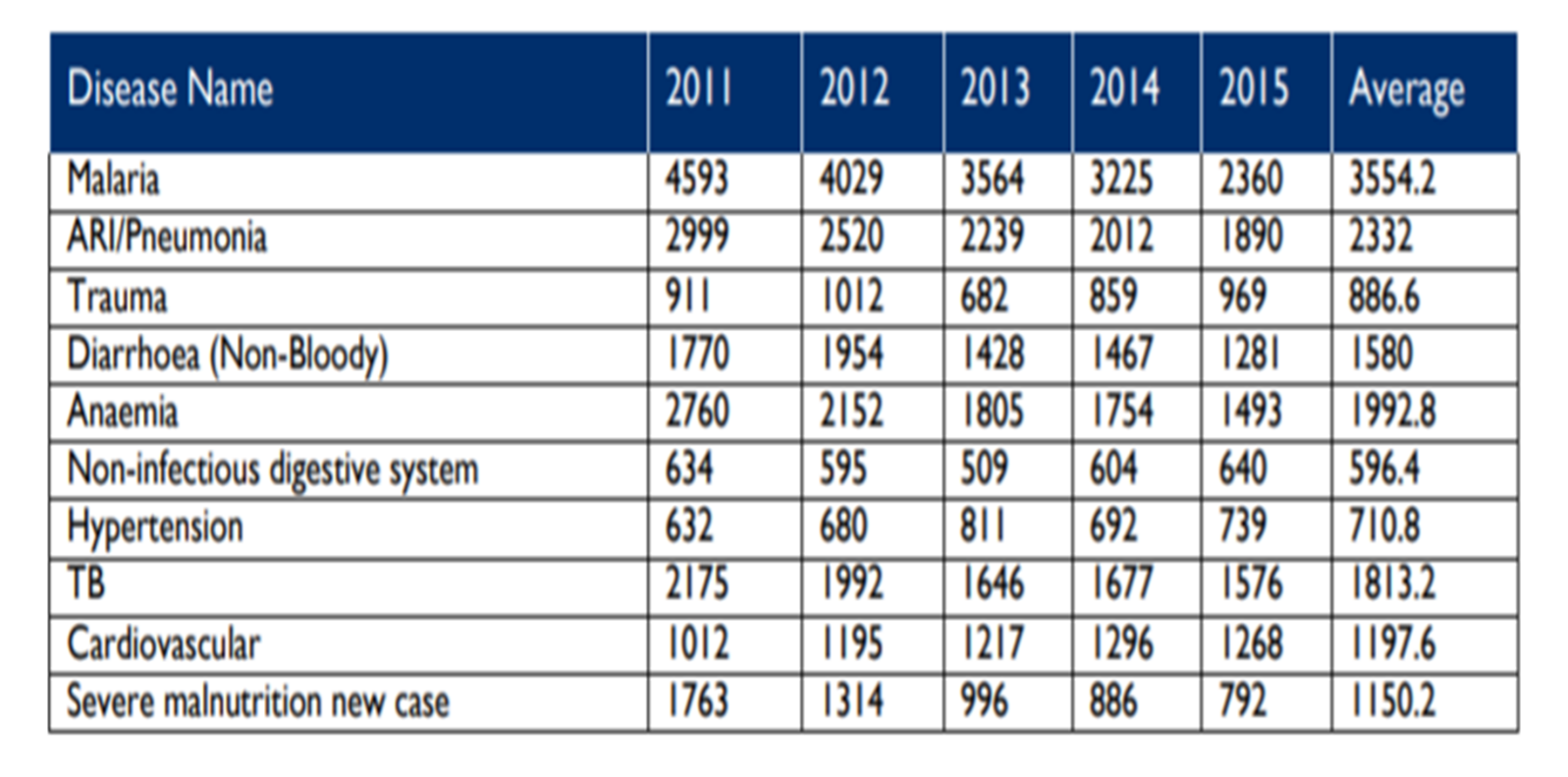 Source: HMIS-MoHIndicate why the problem cannot be solved by existing regulatory frameworkThe existing legal framework is inadequate to regulate emerging and re-emerging food safety hazards which can adversely impact on human, animal and plant health. In addition, the current regulatory framework does not reflect the principles enshrined in the International agreements. Effective mechanism to promote food safety and enhance trade, requires interventions that compel all involved to adhere to the necessary provisions.Step 2 – Setting ObjectivesMain objectiveTo strengthen food safety management systems in the country in order to protect the public against health hazards and fraud in the sale and use of food. Specific objectivesTo strengthen coordination of the food control system in order to eliminate duplication of effort by 2021.To regulate the sale and use of food additives in order to contribute 20% to the reduction of Non-communicable diseases by 2021.To regulate the production, processing and sale of food in order to decrease by 10% the risk of food borne illnesses by 2021.To provide for analytical services for food articles in order to facilitate trade by 2020To strengthen risk-based surveillance for integrated national system for food safety in order to enhance public health security by 2021Step 3 – Options consideredThe ‘do nothing’ optionMaintaining the status core entails that the Ministry of Health does not put in place any new interventions. This means that the current challenges in the administration of the food law remains unresolved. The incidences of food borne illnesses and Non-communicable diseases will continue to rise and the health status of the population will negatively be impacted due to failure to assure the safety of food. Further, the ‘do nothing’ option will also mean that the country shall continue having challenges in food trade due to failure to adhere to international best practices.In light of the foregoing, this option is NOT preferred.Legislation optionThe Ministry of Health has the option of repealing and replacing the Food and Drugs Act Cap 303 of the Laws of Zambia with the Food Safety Act. This will enable the Ministry to regulate sale and use of food in order to protect the public from health hazards and facilitate trade. Additionally, the repeal and replace option will provide for analytical services for food articles that will also address emerging and re-emerging issues such as the drug residues, anti-microbial resistance, pesticide contaminations, genetically modified organisms, radiation, heavy metals, immune boosters, food supplements. The other reasons for repealing and replacing is to remove the drugs and cosmetics provision with its regulations from the Food and Drugs Act that were taken to the Medicines and Allied Substances Act No.3 of 2013; this will help streamline the powers of the Authorised Officers enshrined in the Act.The Act shall also provide for the coordination mechanism in the food safety management systems.Information and education campaignsThe use of Information and education is one option that can be used as an indirect intervention. This method includes the use of both print and electronic media such as leaflets, brochures, posters and radio and TV programming. In addition, the campaigns include community awareness programmes that are aimed at sensitizing the public on matters of food safety. These campaigns could also be extended to the food traders and raise awareness of issues of food safety.However, this option, does not address most of the problems identified. It can only compliment other efforts towards the achievement of set objectives. Step 4 – Comparisons of cost and benefits of optionsCost effectiveness analysisThe Cost effectiveness analysis which Involves comparisons of the cost of different regulatory options, where the benefits cannot be expressed in monetary terms was applied. This is mainly used in health, safety, education where impact maybe expressed as fewer deaths or better education system. The burden of foodborne diseases to the public, welfare and to the economy of a country due to the difficulty in establishing the causal relationships between food contamination and resulting illness or death because of no scientific data. Additionally, foodborne diseases impede socioeconomic development by straining health care systems, and harming national economies, tourism and trade. Globally, an estimated 600 million – almost 1 in 10 people in the world – fall ill after eating contaminated food and 420 000 die every year, resulting in the loss of 33 million healthy life years (DALYs). DALYs have a significant impact on the health on the population and economy of the country (WHO, 2018)The increased cost of health care for food-borne illnesses and diseases in the population is preventable through the establishment of well-structured food safety systems. Added to this, WHO reports that consumption of unsafe food containing harmful bacteria, viruses, parasites or chemical substances, causes more than 200 diseases – ranging from diarrhea to cancers.Advocating for food safety is an important component of health security and for integrating food safety into national policies and programmes in line with the International Health Regulations (IHR - 2005).Furthermore, access to sufficient amounts of safe and nutritious food is key to sustaining life and promoting good health. This is achieved through the implementation of a well organised food safety systemIn Zambia, hypertension is one of the leading causes for ill-health, premature mortality and disability. It is also a key risk factor for the development of cardiovascular disease (CVD). Hypertension is attributed to diet such as salt intake and fatty foods among all ages. In 2017, the incidence rate of hypertension in all ages was 10.4 per 1,000 population (HMIS, 2018).  The burden of cardiovascular disease has a negative impact on economic development which includes the high cost of treatment, limited productivity and increase in inequalities (Siziya S et al. 2012)Diarrhea also continues to be a major cause of childhood morbidity and mortality in Zambia. The cost per outpatient visit attributed to under-five diarrhea in Zambia was around US$26 (Chola and Robberstad, 2009). In 2017, the incidence rate of diarrhea in all ages was 106 per 1,000 population (MoH 2018).The total health per capita expenditure for Zambia was estimated at US$ 69 in 2016 (MoH 2018). With a population estimated at around 16.4 million in 2017 (CSO 2018), cost of treating hypertension and diarrhea out stretches the total funds spent on health care. Interesting to note that the average cost of out-patient services for diarrhoea attributed to under-five diarrhea in Zambia is around at 38% of the per capita expenditure on health. This highlights the need for either increased expenditure to the health sector or, the need for preventive measures to free up the much-required resources.The nutritional profile report of 2017 provides estimates for future losses and gains on life, economic productivity, permanent disabilities and human capital associated with various nutrition problems for the period 2017-2021.  There are no indicators currently in the HMIS that provides a direct correlation between food safety and ailments hence to address this problem, proxy data has been used for diseases were food safety is a contributing factor.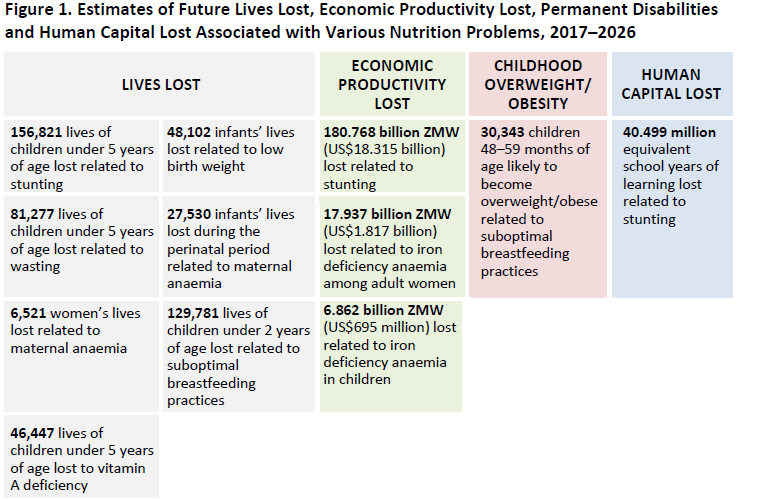 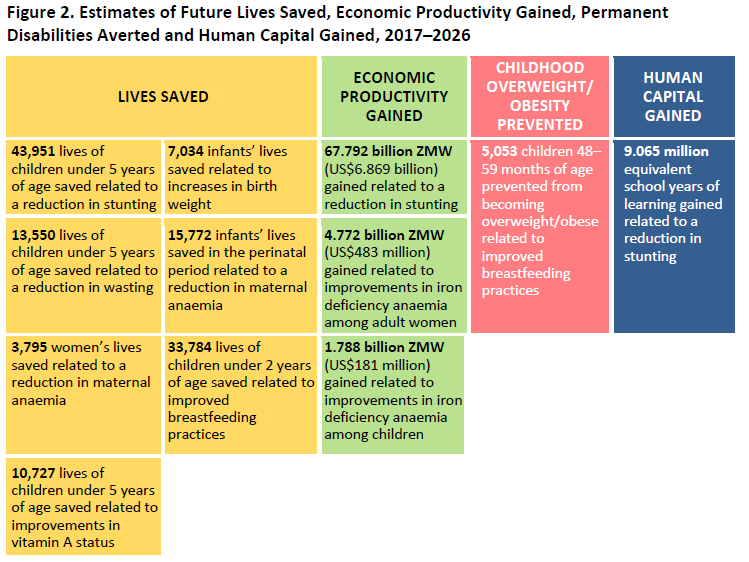 In the status quo scenario, the negative consequences are expressed, for example, in terms of lives lost, disabilities, human capital lost, and economic productivity losses as shown in figure 1 below. This relates to the HMIS data (2015) that shows the severe malnutrition among the top ten causes of morbidity at 792 per 1,000 population. When the results of the status quo and improved scenarios are contrasted, the differences reflect the benefits of improved nutrition, expressed as lives saved, disabilities averted, human capital gains, and economic productivity gains (MoH, 2017). Figure 1: Status core scenario versus improved scenario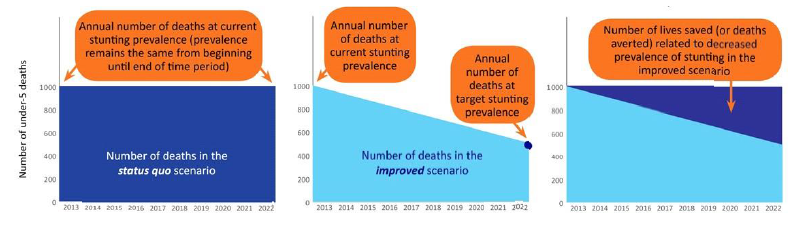 Step 5- Stakeholder consultationsThe process of consultation to review the Food and Drugs Act Cap 303 commenced in 2012. A technical committee was constituted to spearhead the review. Consultations took the form of advisory groups, technical committee, stakeholder consultative meetings, informal consultation and circulation for comments.A total of seven (7) consultative meetings have since been held with stakeholders from government institutions (regulatory agencies and Ministries), academia, research and business organizations. The list of institutions consulted is attached in the annexes.The Bill has also been discussed in the National Codex Committee which is co-chaired by the Ministries of Agriculture and Livestock and Fisheries. Inputs from this committee which oversees issues of food safety in the country have since been considered for inclusion in the revision process.Furthermore, the Bill circulated to Provincial Environmental Health Officers for dissemination and obtaining comments from the districts and lower levels. This was also done for the major local authorities.In addition, a Cabinet memorandum was circulated to all Ministries for comments as per government procedure with all comments received and noted during subsequent follow-up meetings held. The summary of the key issues discussed in the consultative meetings are provided in table 2 below:Table 2: Issues raised from the meetings can be summarised in the following table:Step 6 – Selecting the preferred options and making recommendationsThe Ministry of Health has recommended a legislative option (option number two), which is to repeal and replace the Food and Drugs Act Cap 303 with the proposed Bill ‘the Food Safety Bill’.  This will enable the Ministry to regulate sale and use of food in order to protect the public from health hazards and facilitate trade. Additionally, the repeal and replace option will provide for analytical services for food articles and address emerging and re-emerging issues that are not covered in the current Act. In addition, enactment of the Bill will ensure an efficient and effective food control system. This option was supported by stakeholders during consultative meetings held. In comparison with the other options identified in the RIA, the legislative option is the only option that will address the problem. The other two options are not recommended as they either perpetuate the current challenges in food safety or do not address the problem in its totality.Step 7 - Implementation, Monitoring and EvaluationFood Safety Implementation Plan                                                                                                                                    ANNEXESAnnex 1: List of Institution consultedMinistry of HealthMinistry of AgricultureMinistry of Livestock and FisheriesMinistry of Commerce and IndustryMinistry of Local GovernmentMinistry of JusticeVeterinary Association of ZambiaUniversity of Zambia (School of Vet)University of Zambia (School of Public Health)Department of Veterinary ServicesFood and Drugs Control LaboratoryZambia Bureau of standardsZambia Institute of Environmental HealthNational Biosafety AuthorityNational Institute for Scientific and Industrial ResearchLusaka City CouncilZambia Compulsory Standards AgencyZambia Environmental Management AgencyBusiness Regulatory Review agencyMinistry of Home affairs (DEC)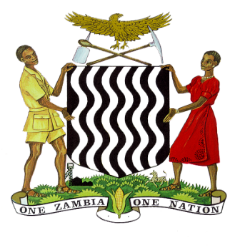 REGULATORY IMPACT ASSESSMENT REPORT FOR THE FOOD SAFETY BILLS/NMEETINGISSUES RAISEDACTION TAKEN1.Manchinchi Bay Meeting- 2012Justifications for the amendment of the Food and Drugs Act Cap 303Consensus reached that the Food and Drugs Act Cap 303 be reviewed.Repealing the Act without replacing would create a vacuum while amending will create an opportunity to include new ideas in the Act such as the chemicals, poisons, pesticide and drug residues, contamination with heavy metals and provide an opportunity to review the regulations on salt and milk to include acceptable levels of melamine.Will strengthen the components of food safety laws that are currently not provided for and this will enhance trade locally and internationally,Repealing the Act will render the regulations obsolete as the F&DA is supported by subsidiary legislation (regulations) specific to each Food and Drug item, Issues of food safety and quality are not contained in other legislations as asserted and as such the amendment has been seen as opportunity to include detailed matters such as, emerging issues of contamination with radiation, heavy metals, drug residues, GMOs, immune boosters.To ensure all food meet consumer expectations in terms of nature, substance and quality and not misleadingly represented.To deal with labeling in a way that assures not only safety but dietary life styles e.g Organic declared.2.Kabwe Meeting - 2014Provide analytical services to all law enforcement agencies and other stakeholdersRename the Act as Food and Drugs Act was reversed. The proposed name was Food Safety and Quality ActName and functions of the Laboratory were definedProvide for the Application for a Health Clearance Permit under importation and exportationThe submissions made by other agencies were taken into consideration except for the analysis of narcotics and psychotropic and their precursors and essential chemicals which shall be analysed under ZAMRA. There will be need to appoint a Public Analyst under ZAMRA by the Minister:- Drugs component has all been moved to the Medicines and Allied Substances Act- The name of the Laboratory shall be changed to Food Safety Laboratory as there is an established National Drugs and Quality Laboratory3.Mika Meeting -2015It was proposed to establish and maintain central data base of importers, exporters, manufacturers, distributors and retailers of food articlesAddition of prohibition and emergency prohibition orders to ensure compliance so that there is no Health Risk condition in the populationProvide for the establishment of the Food Safety AuthorityThe agreed actions were since effected except for the establishment of the Food Safety Authority which has since been changed to Coordinating Committee4.MoH-UCI-Technical Committee meetingImpact of bill on the treasury considering the establishment of the AuthorityAssess potential for duplication of functions and roles of the proposed AuthorityConsider strengthening the Zambia Bureau of Standards by charging it with additional functions-	Establish a lean structure composed of few personnel that specifically coordinate all the food safety implementing agencies-	Duplicated functions will be reviewed and correctly placed to line ministries. All functions that overlap with roles of other stakeholders will be streamlined and left to specific institutions-	Standards development function be left with MCTI (ZABS) under the Standards Act Cap 416. Standards can be used by issuance of an SI through referencing to the particular standard5.Anninas Meeting - 2017Consensus was reached to exclude the wording “quality” from the title of the bill as it is the mandate of ZABS to formulate quality standards for promotion against technical barriers to trade (TBT) and the proposed title to read as “Food Safety Bill of 2017”.Consensus was reached that in order to have a sound food safety control management system, there is need to change from a multiple agency food safety control system to an integrated food safety control system.To consider recommendations from the various assessments undertaken on food safety control and management in Zambiathe team resolved to have a food safety coordinating secretariat to be called a “Food Safety Coordinating Agency” with a lean structure of about four technical officers appointed from three key Ministries with a mandate in food, in order   to  be in line with the international best practices in food safety as per WHO/FAO structure such as the sanitary and phytosanitary (SPS) agreement, these are internationally referred to as the three sisters at international levelThe agreed actions were since effected6.Nomads Meeting - 2018Creation of the Authority to be removed and replaced by the Food safety coordinating Committee which will comprise a lean structure (Human, plant and animal health) To be housed at MoH under the department responsible for food safetyfunctions of the authority aligned to the food safety coordinating committeeAgreed to remove the Board from the BillTo introduce the concept of HACCP in the bill to protect the citizens Administrative feesChanges have been effected7.National Codex CommitteeThe membership of the coordination committee to be representative of the codex committeeA concern was raised as to where the Food Safety Authority would be housed? Those present during the meeting were informed that the Food Safety Authority would operate like any other similar established authorities such as the Zambia Medicines Regulatory Authority, Zambia Radiological Control Board etc.Changes have been effectedObjectiveActivities InputsOutputBudgetTimeframeResponsible/DepartmentTo strengthen food safety management systems in the country in order to protect the public against health hazards and fraud in the sale and use of food.1.To strengthen coordination of the food control system in order to eliminate duplication of effort by 2021.Establishment of the Food Safety coordinating committeeAppointment of Food Safety Committee membersOffice accommodation and furnitureAppointment of Authorized OfficersFood safety coordinating committee operationalizedNilQTR 2 2019Public Service CommissionDHPESDMinister1.To strengthen coordination of the food control system in order to eliminate duplication of effort by 2021.Streamline areas of duplication/overlapDesk Review of institutional mandatesGuiding documents developed5,000QTR 3 2019DHPESD1.To strengthen coordination of the food control system in order to eliminate duplication of effort by 2021.Quarterly Food Safety review meetings with stakeholdersOrganizing of the venue/conferencingPreparation of relevant documents for the meetingStrong linkages established 40,000QuarterlyDHPESD2. To regulate the sale and use of food additives in order to contribute 20% to the reduction of Non-communicable diseases by 2021.Development of Technical regulations and Standards for food Organizing of the venue/conferencingPreparation of relevant documents for the meetingTechnical regulations developed1,000,000QTR 1 2019MoHZABSDTR2. To regulate the sale and use of food additives in order to contribute 20% to the reduction of Non-communicable diseases by 2021.Review of inspection protocols to harmonize Inspections food Draft Inspection protocolsOrganizing of the venue/conferencingPreparation of relevant documentsCompliance with the enacted law on food safety and regulations500,000QTR 1 2020MoH2. To regulate the sale and use of food additives in order to contribute 20% to the reduction of Non-communicable diseases by 2021.Issuance of appropriate authorization documentsReview of health permit, applications for import and export of food, application formsEnhanced compliance and trade facilitation200,000OngoingMoH2. To regulate the sale and use of food additives in order to contribute 20% to the reduction of Non-communicable diseases by 2021.Monitoring of foods and the impact on NCDsReview HMIS data on NCDsMonitoring mechanisms developed10,000QTR 1 2020HPESD-(MoH)2. To regulate the sale and use of food additives in order to contribute 20% to the reduction of Non-communicable diseases by 2021.Review of HMIS data to incorporate foodborne diseasesOrganizing of the venue/conferencingPreparation of relevant documentsFood borne diseases indicators incorporated in the HMIS300,000QTR1 20202. To regulate the sale and use of food additives in order to contribute 20% to the reduction of Non-communicable diseases by 2021.Risk assessment Data analysisRisk profilingReduced foodborne events200,000QTR 2 2020MoH2. To regulate the sale and use of food additives in order to contribute 20% to the reduction of Non-communicable diseases by 2021.Health promotion campaignsIEC materialsPrint mediaRadio and TVCommunity engagementFood safety awareness created1,000,000QuarterlyMoH3.To regulate the production, processing and sale of food in order to decrease by 10% the risk of food borne illnesses by 2021.Conduct inspections of food at all levels in the food continuumInspection protocolsPPESampling equipmentSample collectionFood articles inspected800,000OngoingHPESD-(MoH)3.To regulate the production, processing and sale of food in order to decrease by 10% the risk of food borne illnesses by 2021.Stakeholder Review MeetingsIdentification of relevant food businesses organizations (FBOs)Organizing of the venue/conferencingPreparation of relevant documents for the meetingReview meetings held40,000QuarterlyHPESD-(MoH)3.To regulate the production, processing and sale of food in order to decrease by 10% the risk of food borne illnesses by 2021.Analysis of food articles for comparison with regulations/standardsSOPsReagents (chemicals and media)Equipment PPEStandards/regulations provided for all food articles 1000,000OngoingHPESD-(MoH)/ ZABS/FDCL3.To regulate the production, processing and sale of food in order to decrease by 10% the risk of food borne illnesses by 2021.Implementation of HACCP/GMPConduct auditTrainings on HACCP/GMPIdentification of CCPsReview of performance and provide feedbackHACCP/GMP implemented 500,000OngoingHPESD-(MoH)4.To provide for analytical services for food articles in order to facilitate trade by 2020Accreditation of the food and Drugs Control laboratoryEquipping the laboratory with newer technologyProcurement of ISO standardsRehabilitation of laboratory infrastructure to increase spaceFood and rugs Control Laboratory Accredited50,000,000QTR 3 2020Food and Drugs Control Laboratory5.To strengthen risk-based surveillance for integrated national system for food safety in order to enhance public health security by 2021Desk review of the risk-based surveillance toolsInternet connectivityStationeryTools for conducting risk-based surveillance are developed1,000QTR 3 2019ZNPHI/ HPESD5.To strengthen risk-based surveillance for integrated national system for food safety in order to enhance public health security by 2021Conduct meeting to develop uniform risk surveillance tool for all regulatorsOrganizing of the venue/conferencingPreparation of relevant documents for the meeting400,000QTR 3 20205.To strengthen risk-based surveillance for integrated national system for food safety in order to enhance public health security by 2021Conduct risk-based surveillance for food safetyFuelPer diemPersonnelToolsSampling and lab analysisRisk based surveillance is conducted 1000,000OngoingZNPHI/ HPESD